.Intro: 32 tellenSync. R. Jazz Box, Sailor Step ¼ Turn L., R. Shuffle forwardL. Kick Ball Point, Monterey Turn R., Point L., L. Kick Ball Point R. Forward, Close, Point L. Forward, Knee PopL. Coaster Step, Step R. Forward, ½ Turn L., ½ Turn L. Step R. Back, Rock L. Back, Recover, Side Rock CrossStep, Close, R. Side Shuffle ¼ Turn R., Step L. Forward,  ½ Turn right, Step L. ForwardWalk R., Walk L., Rock R. Forward, Recover, ½ Turn R., L. Shuffle Forward, R. Coaster Step ForwardsRocking Chair, Shuffle ½ Turn L., Step R. Forward, ¾ Spiral Turn L.L. Shuffle Forward, Skate R., Skate L., Sync. Jazz Box, Point R.Monterey Turn R., Step L. Forward, ½ Turn L. Step R. Back., Shuffle ½ Turn L., Step R. Forward, ¼ Turn L.Cross R., Hold, Step L., R. Crossing Shuffle, L. Side Rock, Recover, Back, Side, CrossR. Side Shuffle ¼ Turn R., Step, Pivot, 3/4 Turn R. Side Shuffle, R. Rock Back, RecoverStart again. Smile and have fun !Don't Need A Doctor, Just A Cure (nl)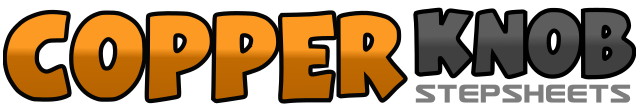 .......Count:80Wall:2Level:High Intermediate.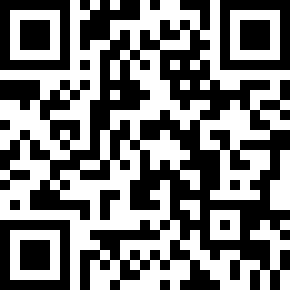 Choreographer:Wil Bos (NL) & Roy Verdonk (NL) - Mai 2011Wil Bos (NL) & Roy Verdonk (NL) - Mai 2011Wil Bos (NL) & Roy Verdonk (NL) - Mai 2011Wil Bos (NL) & Roy Verdonk (NL) - Mai 2011Wil Bos (NL) & Roy Verdonk (NL) - Mai 2011.Music:You Ain't Seen Nothin' Yet - Tony Junior & Nicolas NoxYou Ain't Seen Nothin' Yet - Tony Junior & Nicolas NoxYou Ain't Seen Nothin' Yet - Tony Junior & Nicolas NoxYou Ain't Seen Nothin' Yet - Tony Junior & Nicolas NoxYou Ain't Seen Nothin' Yet - Tony Junior & Nicolas Nox........1-2Kruis RV voor LV, Stap LV naar achter&3-4Stap RV opzij, Kruis LV voor RV, Stap RV opzij5&6¼ draai linksom stap LV naar achter, Sluit RV naast LV, Stap LV naar voren	(09.00)7&8Stap RV naar voren, Sluit LV naast RV, Stap RV naar voren1&2Schop LV naar voren, Sluit LV naast RV, Point RV opzij3-4½ draai rechtsom sluit RV naast LV, Point LV opzij5&6Schop LV naar voren, Sluit LV naast RV, Point RV naar voren			(03:00)&7&8Sluit RV naast LV, Point LV naar voren (gewicht op RV), Til beide hakken op, Zet beide hakken neer1&2Stap LV naar achter, Sluit RV naast LV, Stap LV naar voren3-4Stap RV naar voren, ½ draai linksom5-6-7½ draai linksom stap RV naar achter, Rock LV naar achter, Herstel gewicht op RV		(03.00)8&1Rock LV opzij, Herstel gewicht op RV, Kruis LV voor RV2-3Stap RV opzij, Sluit LV naast RV4&5Stap RV opzij, Sluit LV naast RV, ¼ draai rechtsom stapm RV naar voren			(06:00)6-7Stap LV naar voren, ½ draai rechtsom8Stap LV naar voren1-2Loop RV naar voren, Loop LV naar voren3&4Rock RV naar voren, Herstel gewicht op LV, ½ draai rechtsom stap RV naar voren		(06:00)5&6Stap LV naar voren, Sluit RV naast LV, Stap LV naar voren7&8Stap RV naar voren, Sluit LV naast RV, Stap RV naar achter1-2Rock LV naar achter, Herstel gewicht op RV3-4Rock Rock LV naar voren, Herstel gewicht op RV5&6¼ draai linksom stap LV opzij, Sluit RV naast LV, ¼ draai linksom stap LV naar voren7-8Stap RV naar voren, ¾ Spin draai linksom ( houd de tenen LV op de grond)			(03.00)1&2Stap LV naar voren, Sluit RV naast LV, Stap LV naar voren3-4Schaats RV diagonaal naar rechts voor, Schaats LV diagonaal naar links voor5-6Kruis RV voor LV, Stap LV naar achter&7-8Stap RV opzij, Kruis LV voor RV, Point RV opzij1-2½ draai rechtsom stap RV naast LV, Point LV opzij3-4Stap LV naar voren, ½ draai linksom stap RV naar achter5&6¼ draai linksom stap LV opzij, Sluit RV naast LV, ¼ draai linksom stap LV naar voren7-8Stap RV naar voren, ¼ draai linksom							(06.00)1-2Kruis RV voor LV, Rust&3&4Stap LV opzij, Kruis RV voor LV, Stap LV opzij, Kruis RV voor LV5-6Rock LV opzij, Herstel gewicht op RV7&8Kruis LV achter RV, Stap RV opzij, Kruis LV voor RV1&2Stap RV opzij, Sluit LV naast RV, ¼ draai rechtsom stap RV naar voren3-4Stap LV naar voren, ½ draai rechtsom5&6¼ draai rechtsom stap LV opzij, Sluit RV naast LV, Stap LV opzij				(06.00)7-8Rock RV achter LV, Herstel gewicht op LV